TERMO DE CONVÊNIO QUE ENTRE SI CELEBRAM, O CONSELHO REGIONAL DE EDUCAÇÃO FÍSICA DA 12ª REGIÃO / PERNAMBUCO - CREF12/PE E razão social: __________________________________(nome fantasia:_______________)  Pelo presente Termo de Convênio, de um lado, CONSELHO REGIONAL DE EDUCAÇÃO FÍSICA DA 12ª REGIÃO/PERNAMBUCO - CREF12/PE, inscrito sob o CNPJ nº. 03.956.986/0001-66, estabelecido na Rua Carlos de Oliveira Filho, nº 54 e 135, bairro Prado, Recife/PE neste ato, simplesmente denominado CONVENIADO, representado por seu Presidente, LÚCIO FRANCISCO ANTUNES BELTRÃO NETO, doravante denominado simplesmente CONVENENTE, e de outro lado,  razão social:____________ (nome fantasia:_________), pessoa jurídica de direito privado, inscrita no CNPJ/MF sob o nº _________/_____-___  com sede (endereço da empresa com CEP), neste ato representado por _________ (qualificação),  portadora do Registo de Identidade nº ........................ SSP/PE, inscrita no CPF/MF sob o ............................................, residente e domiciliada na (endereço com CEP) __________________________, (cidade/estado) __________, doravante denominado simplesmente de CONVENIADO, têm justos e contratados o presente Termo de Convênio de acordo com as cláusulas e condições seguintes:CLÁUSULA PRIMEIRA – DO OBJETO CONTRATUAL1.1. O presente Termo de Convênio tem por objeto conceder descontos e outras vantagens às Pessoas Jurídicas e Profissionais da Educação Física regularmente inscritos na CONSELHO REGIONAL DE EDUCAÇÃO FÍSICA DA 12ª REGIÃO/PERNAMBUCO - CREF12/PE, funcionários do CREF12/PE, bem como aos respectivos dependentes (cônjuge ou companheiro, filhos e enteados até vinte e quatro anos de idade, e pais que sejam dependentes econômicos das pessoas acima) mediante identificação de acordo com as regras e parâmetros desse instrumento. 1.2. A CONVENIADA, de acordo com a cláusula primeira, concederá as seguintes vantagens aos beneficiários da CONVENENTE:a) A empresa CONVENIADA oferecerá ___________________________ (discriminar o benefício no produto/serviço: ________________), para os Colaboradores da Unidade Concedente e seus dependentes diretos, mediante documento emitido pela Unidade Concedente. Em contrapartida, a CONVENENTE, divulgará nas suas ações itinerante, mala direta, redes sociais. A CONVENENTE enviará sua logomarca oficial para fins de divulgação de nossa instituição nas redes sociais e materiais gráficos.1.3. Os benefícios acima descritos só serão válidos mediante apresentação dos seguintes documentos:1.4. Profissionais de Educação Física – Cédula de Identificação Profissional perante o CREF12/PE.1.5. Funcionários do CREF12/PE – carteira/crachá de identificação do funcionário da empresa e/ou declaração de vínculo com uma das entidades fornecido pela mesma.1.6. Cônjuge ou companheiro (a), filhos e enteados até 24 (vinte e quatro) anos, e pais – cópia dos documentos indicados nos subitens 1.2.1. ou 1.2.2. retro, dependendo da situação em que se enquadre o beneficiário titular; juntamente com documento oficial que comprove a relação de parentesco ou dependência econômica.1.7. Pessoas Jurídicas – Cópia do Certificado de registro de Pessoa Jurídica emitido pelo CREF12/PE.CLÁUSULA SEGUNDA – DAS OBRIGAÇÕES DAS PARTES 2.1. A CONVENENTE compromete-se a divulgar o presente convênio entre os beneficiários descritos na Cláusula Primeira através da Internet (mailing eletrônico, rede social, aplicativo e site), informativos, eventos, afixações de cartazes/folders e das maneiras que lhes forem possíveis.2.2. O CONVENIADO se compromete a fixar em local visível em seu estabelecimento o adesivo com a marca da CONVENENTE dando publicidade e indicando a existência do convênio.CLÁUSULA TERCEIRA – DO PRAZO DE VIGÊNCIA E DA RESCISÃO CONTRATUAL 3.1. O presente convênio terá duração de 12 (doze) meses, sendo prorrogado automaticamente por períodos iguais e sucessivos, desde que não denunciado por qualquer das partes, através de comunicação escrita, com antecedência mínima de 30 (trinta) dias.3.2. Na hipótese de infração grave às disposições contidas no presente contrato, por qualquer das partes, a parte prejudicada poderá optar por considerá-lo automaticamente rescindido, bastando, para tanto, que manifeste suas razões por escrito, à parte contrária, com antecedência mínima de 48 (quarenta e oito) horas.3.3. Em qualquer hipótese de rescisão, serão mantidas pelo CONVENIADO os descontos e serviços pagos concedidos aos beneficiários deste Convênio, cujas contratações estejam em andamento.CLÁUSULA QUARTA – DAS DISPOSIÇÕES FINAIS4.1. O presente Convênio não é gravado com cláusula de exclusividade.4.2. O CONVENIADO autoriza à CONVENENTE divulgar o seu nome como conveniado, enquanto durar o presente contrato.4.3. A CONVENENTE não cabe quaisquer responsabilidades, solidária e/ou subsidiária, por eventual inadimplência dos profissionais de educação física e funcionários do CREF12/PE e seus respectivos dependentes perante o CONVENIADO, bem como em razão da utilização indevida, imprópria e inadequada, prática de ato ilícito por parte do beneficiário quando da utilização dos serviços prestados pelo CONVENIADO.4.4. Todos os produtos e serviços oferecidos aos beneficiários deste Convênio serão de exclusiva responsabilidade do CONVENIADO.4.5. O presente contrato substitui qualquer compromisso, entendimento, ajuste, termo, proposta ou contrato retro-celebrado entre as partes com o seu mesmo objeto e só poderá ser modificado mediante Termo Aditivo assinado pelas partes. 4.6. O presente contrato de convênio não implica para as partes direitos ou obrigações, além dos expressamente estabelecido neste instrumento.4.7. Nenhuma das condições deste Convênio deve ser entendida como meio para constituir uma sociedade, joint venture, representação comercial entre as PARTES, nem ainda vínculo empregatício entre os empregados, prepostos, contratados e/ou subcontratados dos Parceiros, sendo cada uma, única, integral e exclusivamente responsável por seus atos e obrigações.4.8. O presente Convênio será regido e interpretado segundo as leis brasileiras e obriga, além das partes contratantes, os seus sucessores, qualquer que seja a forma de sucessão, em todos os direitos e obrigações assumidas por força deste Convênio, não podendo ser cedido ou transferido, total ou parcialmente a terceiros, sem a prévia e expressa autorização da outra parte.CLÁUSULA QUINTA- DA ELEIÇÃO DE FOROFica eleito o foro da Justiça Federal, Seção Judiciária do Estado de Pernambuco com a renúncia expressa de qualquer outro foro, por mais privilegiado que seja ou venha a ser, para dirimir quaisquer dúvidas referentes a este instrumento.E por estarem assim, justos e conveniados, as partes assinam o presente instrumento em 02 (duas vias) de igual teor e forma, juntamente com 2 (duas) testemunhas que a tudo estiverem presentes.Recife, ____ de _________ de 2022._____________________________________________________________________
CONSELHO REGIONAL DE EDUCAÇÃO FÍSICA DA 12ª REGIÃO/PERNAMBUCO - CREF12/PE LÚCIO FRANCISCO ANTUNES BELTRÃO NETO Presidente_____________________________________________________________________
(Nome da empresa)RepresentanteTESTEMUNHAS:1)                                                         			2)Nome:								Nome:CPF/MF nº:							CPF/MF nº:Empresa (nome fantasia): _________________________________________________
Razão Social: ___________________________________________________________
CNPJ: _________________________________________________________________
Endereço comercial completo com CEP:  _____________________________________
Unidades/lojas filiais: _____________________________________________________

Telefone fixo comercial  (___) __________________________
Celular comercial: (___) _____________________   WhatsApp
E-mail comercial: ____________________________________

Horário de funcionamento (dias/horas): ______________________________________

 Site: ________________________________________________________________
Rede social/ Instagram: ___________________________________________________
Nome do responsável contato parceria: ______________________________________
RG:  _____________________________   CPF: ________________________________
Endereço residencial: _____________________________________________________
Contato celular : (____) ___________________    Telefone Fixo: (____) _____________
E-mail do responsável:  ___________________________________________________
 Enviar a logomarca da empresa junto com o contrato e cadastro assinado para o e-mail: clubedebeneficios@cref12.org.br CADASTROProdutos/ serviços: 
Desconto/ condição especial oferecida: 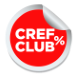 